SCHEDA DI RILEVAZIONE DELLE FRAGILITA’Lo scopo di questa scheda è di raccogliere elementi utili per un approfondimento delle fragilità dell’alunno e intraprendere il percorso proposto più opportuno, sia all’interno che all’esterno del contesto scolastico.BISOGNI EDUCATIVI SPECIALIINTERCULTURAANNO SCOLASTICO/DATI RELATIVI ALL’ALUNNOAREA DELLO SVANTAGGIO LINGUISTICO-CULTURALE, SOCIO- ECONOMICOLegenda:9 = L’elemento descritto non solo non mette in evidenza problematicità, ma rappresenta un “punto di forza” dell’alunno, su cui fare leva nell’intervento.1 = L’elemento descritto dal criterio non mette in evidenza particolari problematicità2 = L’elemento descritto dal criterio mette in evidenza problematicità  lievi o occasionali3 = L’elemento descritto dal criterio mette in evidenza problematicità rilevanti o reiterateAlunni con background migratorio:	CRITICITA’ EMERSE NELLE VARIE AREE DI COMPETENZA.Attività complementari e di personalizzazione del percorso previste.4. ULTERIORI ASPETTI SIGNIFICATIVI 5. STRATEGIE METODOLOGICHE E DIDATTICHE per L’INCLUSIONE CHE ADOTTIAMO:             (barrare le voci che interessano)Incoraggiare l’apprendimento collaborativo favorendo le attività in piccoli gruppi.Predisporre azioni di  tutoraggio. Promuovere integrazioni e collegamenti tra le conoscenze. Dividere gli obiettivi di un compito in “sotto obiettivi”Privilegiare l’apprendimento esperienziale e laboratoriale  “per favorire l’operatività e allo stesso tempo il dialogo, la riflessione su quello che si fa”; Sviluppare processi di autovalutazione e valorizzazione del sé per un maggior autocontrollo delle strategie di apprendimento.                                                                                                                                                    I  Docenti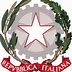 ISTITUTO COMPRENSIVO STATALE “N. SAURO”Sede: Via N.Sauro,135 20861 BRUGHERIO (MB) TEL 039/2873466 – FAX 039/2873478 - C.F.94581320150-C.M.MBIC8AL00P  mbic8al00p@istruzione.it -  mbic8al00p@pec.istruzione.ithttp://www.icsauro-brugherio.edu.itCognome e NomeClasse/sezioneSEZIONEData e luogo di nascitaResidenteA: ViaProvincia: Lingua madre: eventuale bilinguismoin Italia da …Descrizione sintetica dell’alunno conBisogno Educativo Speciale - InterculturaMOTIVO DELLA SEGNALAZIONE:GRIGLIA OSSERVATIVAOsservazione degli INSEGNANTIEspressione orale9     1     2         Area logico-matematica9     1     2     3Rispetto delle regole 9    1        3Comprensione delle consegne proposte in classe9     1     2     V3Esecuzione delle consegne che vengono proposte                                                  9    1      2     Attenzione ai richiami dell’insegnante   9     1         2Inclusione da parte dei compagni nelle attività scolastiche   9         1     2Inclusione da parte dei compagni nelle attività di gioco   9          1     2Tendenza ad autoescludersi dalle attività 9     1     2     V3Altro (nella lingua straniera difficoltà di: pronuncia; acquisizione degli automatismi grammaticali di base; nuovo lessico; differenze tra comprensione del testo scritto e orale; differenze tra produzione scritta e orale).Altro (nella lingua straniera difficoltà di: pronuncia; acquisizione degli automatismi grammaticali di base; nuovo lessico; differenze tra comprensione del testo scritto e orale; differenze tra produzione scritta e orale).COMPETENZE CHIAVE E RISPETTIVI CAMPI D’ESPERIENZACOMUNICAZIONE NELLA LINGUA MADRE (Discorsi e le Parole)COMUNICAZIONE NELLE LINGUE STRANIERE(Discorsi e le parole)COMPETENZA MATEMATICA E DI BASE IN CAMPO SCIENTIFICO E TECNOLOGICO.(La conoscenza del mondo)COMPETENZA DIGITALE(Tutti i campi d’esperienza)IMPARARE AD IMPARARE(Tutti i campi d’esperienza)COMPETENZE SOCIALI E CIVICHE(Il sè e l’altro)SENSO DI INIZIATIVA E IMPRENDITORIALITA’( Tutti i campi d’esperienza)CONSAPEVOLEZZA ED ESPRESSIONE CULTURALE.(Il corpo e il movimento, suoni e colori)Mediatore linguisticoOre svolteTot.        oreModalità di lavoro(singolarmente/in classe/con i docenti/con i genitori…)RisultatiFacilitatore italiano L2Ore svolteModalità di lavoro(singolarmente/in classe/in gruppo…)RisultatiAltroMOTIVAZIONE  MOTIVAZIONE  MOTIVAZIONE  MOTIVAZIONE  Partecipazione al dialogo educativoadeguatapoco adeguatanon adeguataConsapevolezza delle proprie difficoltà adeguatapoco adeguatanon adeguataConsapevolezza dei propri punti di forzaadeguatapoco adeguatanon adeguataATTEGGIAMENTI E COMPORTAMENTI RISCONTRABILI A SCUOLAATTEGGIAMENTI E COMPORTAMENTI RISCONTRABILI A SCUOLAATTEGGIAMENTI E COMPORTAMENTI RISCONTRABILI A SCUOLAATTEGGIAMENTI E COMPORTAMENTI RISCONTRABILI A SCUOLARegolarità frequenza scolasticaadeguata poco adeguatanon adeguataAutonomia nel lavoro adeguatapoco adeguatanon adeguata